Kedves Tanárok! Kedves Diákok!Aki még nem ismerne, Gödön Letícia vagyok (Leti) 11.C Rendészeti osztályába járok. Szeretnék diákelnöknek jelentkezni az iskolánkban. Hogy egy kicsit jobban megismerjetek, mesélek nektek magamról.Hogy miért is jelentkeztem erre a pozícióra? Úgy gondolom, hogy én helyt tudnék állni! Vezető típus vagyok, nagyon szeretek intézkedni, és szeretem, hogyha rám bíznak dolgokat. Semmitől sem riadok meg. A saját osztályomnak is az,,anyukája” vagyok. Szeretek nevetni, és úgy gondolom, vidám lány vagyok, aki imád segíteni másoknak. Szeretem a jó programokat (főleg a bálokat!!).Sajnos, az utóbbi időben nem tudtunk sok mindent tenni a diákok jókedvéért, de ez ebben az évben, nagyon remélem, hogy változni fog.Hogyha megválasztotok engem DÖK-elnöknek, akkor mindent meg fogok tenni, hogy a diáktársaim elvárásait teljesítsem! Több közös programot szerveznék nektek, legyen itt szó egy túráról, közös farsangról, egy pénteki buliról. Egy DÖKös napot is szeretnék, ahol mi állítunk össze nektek játékokat. Természetesen, mivel sokatokat nem ismerem, ezért mindenképpen minden osztálytól megkérdeznénk, ki mit szeretne, és amit lehetséges, megvalósítunk! Én azt mondom, hogy a középiskolás éveink a legszebb éveink, és élményekkel kell elmenni innen!És hogy miért gondolom magam jónak erre a pozícióra? Azért, mert volt szerencsém és az általános iskola felső tagozatát is DÖKös tagként  tölteni, ráadásul az utolsó évemben DÖKelnök voltam! Az iskolánkban pedig a 3. éve vagyok képviselője az osztályomnak!Köszönöm szépen, ha elolvastad és hogy ha felkeltette az érdeklődésedet szavazz rám, hogy együtt szebbé tegyük az éveinket!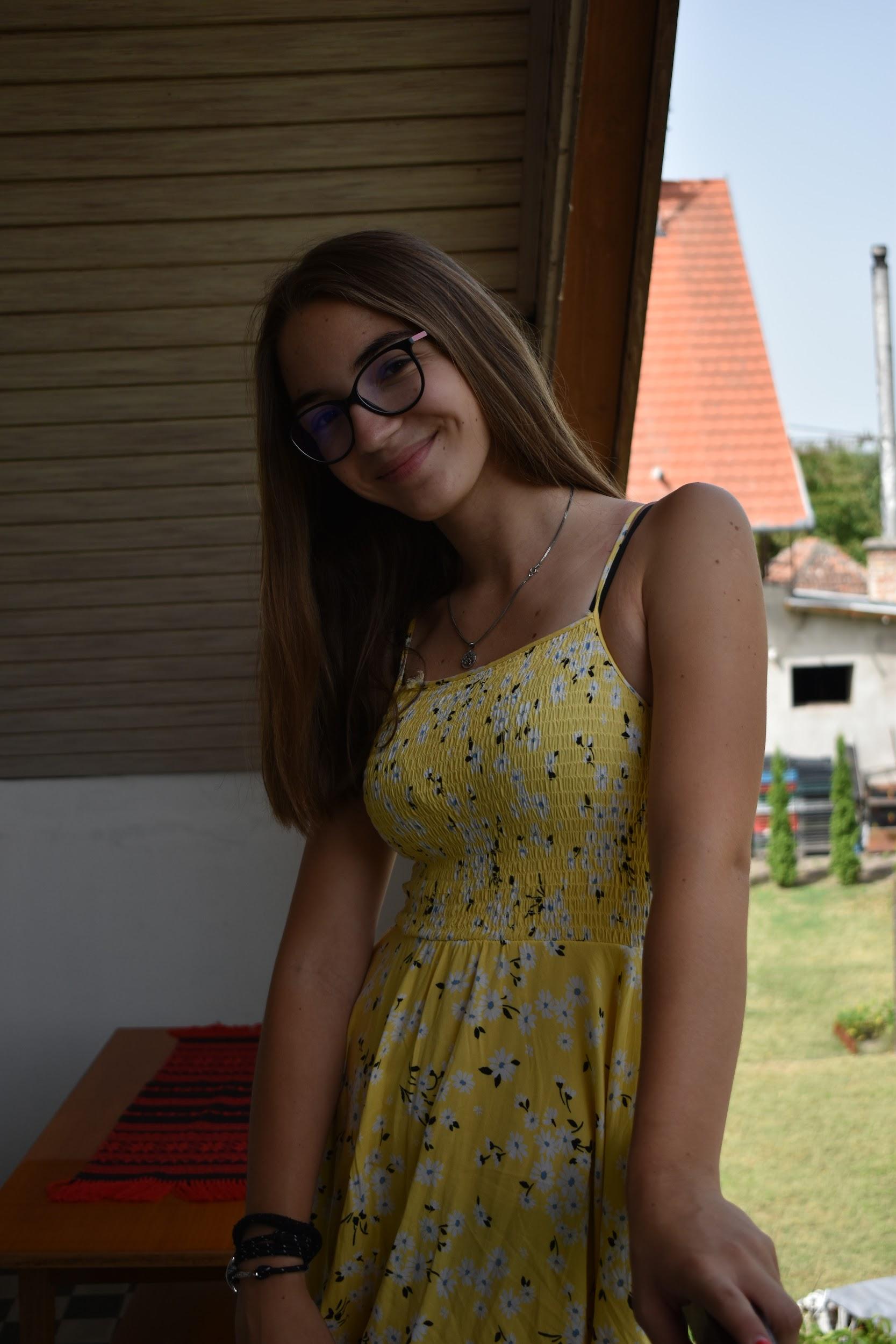 